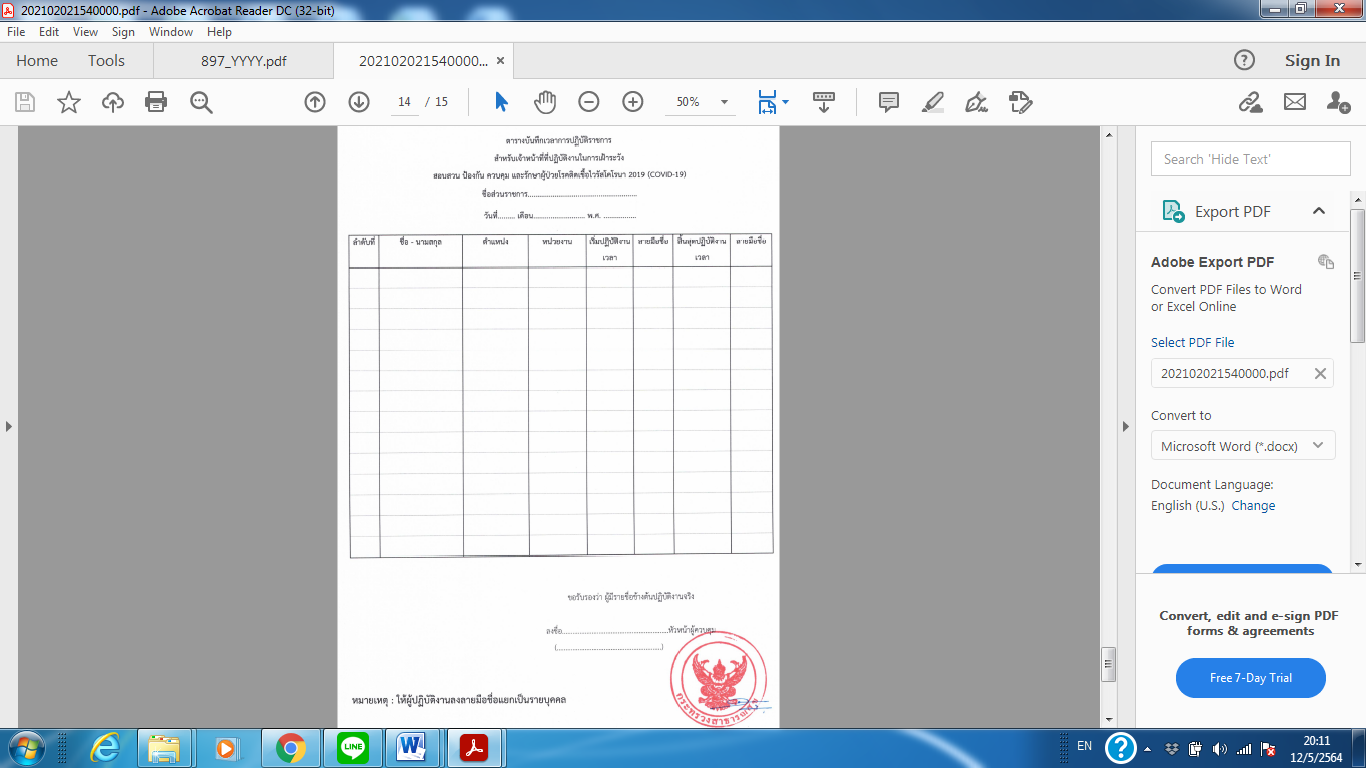 แบบ 3.2.4